CENTRO DE INVESTIGACIÓN Y CONSERVACIÓN DEL PATRIMONIO CULTURAL MINISTERIO DE CULTURA Y JUVENTUD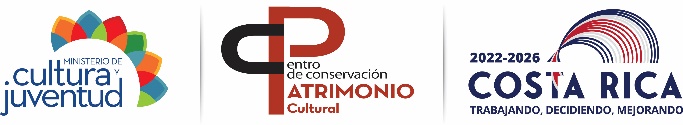 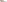 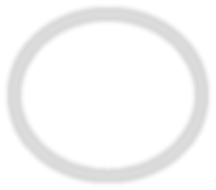 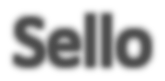 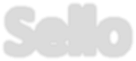 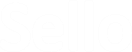 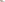 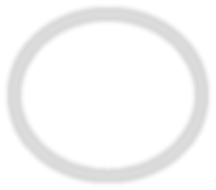 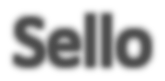 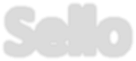 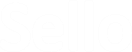 CENTRO DE INVESTIGACIÓN Y CONSERVACIÓN DEL PATRIMONIO CULTURAL MINISTERIO DE CULTURA Y JUVENTUDZonas de Control Especial MunicipalZonas de Control Especial MunicipalZonas de Control Especial MunicipalZonas de Control Especial MunicipalZonas de Control Especial MunicipalZonas de Control Especial MunicipalZonas de Control Especial MunicipalZonas de Control Especial MunicipalZonas de Control Especial MunicipalZonas de Control Especial MunicipalZonas de Control Especial MunicipalZonas de Control Especial MunicipalZonas de Control Especial MunicipalZonas de Control Especial MunicipalZonas de Control Especial MunicipalZonas de Control Especial MunicipalZonas de Control Especial MunicipalZonas de Control Especial MunicipalZonas de Control Especial MunicipalRequisito: imprimir esta página en la misma hoja de la página posterior (a doble cara).Requisito: imprimir esta página en la misma hoja de la página posterior (a doble cara).Requisito: imprimir esta página en la misma hoja de la página posterior (a doble cara).Requisito: imprimir esta página en la misma hoja de la página posterior (a doble cara).Requisito: imprimir esta página en la misma hoja de la página posterior (a doble cara).Requisito: imprimir esta página en la misma hoja de la página posterior (a doble cara).Requisito: imprimir esta página en la misma hoja de la página posterior (a doble cara).Requisito: imprimir esta página en la misma hoja de la página posterior (a doble cara).Requisito: imprimir esta página en la misma hoja de la página posterior (a doble cara).Requisito: imprimir esta página en la misma hoja de la página posterior (a doble cara).Requisito: imprimir esta página en la misma hoja de la página posterior (a doble cara).Requisito: imprimir esta página en la misma hoja de la página posterior (a doble cara).Requisito: imprimir esta página en la misma hoja de la página posterior (a doble cara).Requisito: imprimir esta página en la misma hoja de la página posterior (a doble cara).Requisito: imprimir esta página en la misma hoja de la página posterior (a doble cara).Requisito: imprimir esta página en la misma hoja de la página posterior (a doble cara).Requisito: imprimir esta página en la misma hoja de la página posterior (a doble cara).Requisito: imprimir esta página en la misma hoja de la página posterior (a doble cara).Requisito: imprimir esta página en la misma hoja de la página posterior (a doble cara).Número de consecutivoNúmero de consecutivoNúmero de consecutivoNúmero de consecutivoNúmero de consecutivoNúmero de consecutivoNúmero de consecutivoNúmero de consecutivoNúmero de consecutivoNúmero de consecutivoMotivo de la solicitud:Motivo de la solicitud:Motivo de la solicitud:Motivo de la solicitud:Motivo de la solicitud:Motivo de la solicitud:Motivo de la solicitud:Motivo de la solicitud:Motivo de la solicitud:Motivo de la solicitud:Motivo de la solicitud:Motivo de la solicitud:Motivo de la solicitud:Motivo de la solicitud:Motivo de la solicitud:Motivo de la solicitud:Motivo de la solicitud:Motivo de la solicitud:Motivo de la solicitud:RemodelaciónAmpliaciónConstrucciónConstrucciónConstrucciónConstrucciónReparaciónReparaciónReparaciónReparaciónOtro: 	Otro: 	MantenimientoDemoliciónRótulo NuevoRótulo NuevoRótulo NuevoRótulo NuevoRenovación de Rótulo	 	Renovación de Rótulo	 	Renovación de Rótulo	 	Renovación de Rótulo	 	Renovación de Rótulo	 	Renovación de Rótulo	 	Renovación de Rótulo	 	Datos del solicitante (según corresponda):Datos del solicitante (según corresponda):Datos del solicitante (según corresponda):Datos del solicitante (según corresponda):Datos del solicitante (según corresponda):Datos del solicitante (según corresponda):Datos del solicitante (según corresponda):Datos del solicitante (según corresponda):Datos del solicitante (según corresponda):Datos del solicitante (según corresponda):Datos del solicitante (según corresponda):Datos del solicitante (según corresponda):Datos del solicitante (según corresponda):Datos del solicitante (según corresponda):Datos del solicitante (según corresponda):Datos del solicitante (según corresponda):Datos del solicitante (según corresponda):Datos del solicitante (según corresponda):Datos del solicitante (según corresponda):Nombre de la Razón SocialNombre de la Razón SocialNombre de la Razón SocialNombre de la Razón SocialNombre de la Razón SocialCédula JurídicaCédula JurídicaNombrePrimer apellidoPrimer apellidoPrimer apellidoPrimer apellidoSegundo apellidoSegundo apellidoSegundo apellidoSegundo apellidoCédulaCédulaNúmeros de teléfonosNúmeros de teléfonosNúmeros de teléfonosNúmeros de teléfonosNúmero de faxNúmero de faxNúmero de faxNúmero de faxCorreo electrónicoCorreo electrónicoCorreo electrónicoDatos del propietario (según corresponda)Datos del propietario (según corresponda)Datos del propietario (según corresponda)Datos del propietario (según corresponda)Datos del propietario (según corresponda)Datos del propietario (según corresponda)Datos del propietario (según corresponda)Datos del propietario (según corresponda)Datos del propietario (según corresponda)Datos del propietario (según corresponda)Datos del propietario (según corresponda)Datos del propietario (según corresponda)Datos del propietario (según corresponda)Datos del propietario (según corresponda)Datos del propietario (según corresponda)Datos del propietario (según corresponda)Datos del propietario (según corresponda)Datos del propietario (según corresponda)Datos del propietario (según corresponda)Nombre de la Razón SocialNombre de la Razón SocialNombre de la Razón SocialNombre de la Razón SocialNombre de la Razón SocialCédula JurídicaCédula JurídicaNombrePrimer apellidoPrimer apellidoPrimer apellidoPrimer apellidoSegundo apellidoSegundo apellidoSegundo apellidoSegundo apellidoCédulaCédulaNúmeros de teléfonosNúmeros de teléfonosNúmeros de teléfonosNúmeros de teléfonosNúmero de faxNúmero de faxNúmero de faxNúmero de faxCorreo electrónicoCorreo electrónicoCorreo electrónicoDatos de la Propiedad:Datos de la Propiedad:Datos de la Propiedad:Datos de la Propiedad:Datos de la Propiedad:Datos de la Propiedad:Datos de la Propiedad:Datos de la Propiedad:Datos de la Propiedad:Datos de la Propiedad:Datos de la Propiedad:Datos de la Propiedad:Datos de la Propiedad:Datos de la Propiedad:Datos de la Propiedad:Datos de la Propiedad:Datos de la Propiedad:Datos de la Propiedad:Datos de la Propiedad:Número de Plano CatastroNúmero de Folio RealNúmero de Folio RealNúmero de Folio RealNúmero de Folio RealNúmero de Folio RealFrente en mFrente en mFrente en mFrente en mÁrea en m2N° de pisos del edificioN° de pisos del edificioProvinciaCantónCantónCantónDistritoDistritoDistritoNúmero de FaxNúmero de FaxOtras señas:Datos de la intervención:Datos de la intervención:Datos de la intervención:Datos de la intervención:Datos de la intervención:Datos de la intervención:Datos de la intervención:Datos de la intervención:Datos de la intervención:Datos de la intervención:Datos de la intervención:Datos de la intervención:Datos de la intervención:Datos de la intervención:Datos de la intervención:Datos de la intervención:Datos de la intervención:Datos de la intervención:Datos de la intervención:Descripción de la intervención a realizar:Descripción de la intervención a realizar:Descripción de la intervención a realizar:Descripción de la intervención a realizar:Descripción de la intervención a realizar:Descripción de la intervención a realizar:Descripción de la intervención a realizar:Descripción de la intervención a realizar:Descripción de la intervención a realizar:Descripción de la intervención a realizar:Descripción de la intervención a realizar:Descripción de la intervención a realizar:Descripción de la intervención a realizar:Descripción de la intervención a realizar:Descripción de la intervención a realizar:Descripción de la intervención a realizar:Descripción de la intervención a realizar:Descripción de la intervención a realizar:Descripción de la intervención a realizar:Tiempo estimado que durará la intervención: Tiempo estimado que durará la intervención: Tiempo estimado que durará la intervención: Tiempo estimado que durará la intervención: Tiempo estimado que durará la intervención: Tiempo estimado que durará la intervención: Tiempo estimado que durará la intervención: Tiempo estimado que durará la intervención: Tiempo estimado que durará la intervención: Tiempo estimado que durará la intervención: Tiempo estimado que durará la intervención: Tiempo estimado que durará la intervención: Tiempo estimado que durará la intervención: Tiempo estimado que durará la intervención: Tiempo estimado que durará la intervención: Tiempo estimado que durará la intervención: Tiempo estimado que durará la intervención: Tiempo estimado que durará la intervención: Tiempo estimado que durará la intervención: Uso actual del inmueble:	HabitaUso actual del inmueble:	HabitaUso actual del inmueble:	HabitaUso actual del inmueble:	HabitacionalcionalcionalComercialComercialComercialComercialInstitucionalOtro:Nuevo uso del inmueble:HabitacionalHabitacionalHabitacionalHabitacionalComercialComercialComercialComercialInstitucionalOtro:(después de la intervención)(después de la intervención)(después de la intervención)(después de la intervención)(después de la intervención)(después de la intervención)(después de la intervención)(después de la intervención)(después de la intervención)(después de la intervención)(después de la intervención)(después de la intervención)(después de la intervención)(después de la intervención)(después de la intervención)(después de la intervención)(después de la intervención)(después de la intervención)(después de la intervención)Profesional responsable de la intervención:Profesional responsable de la intervención:Profesional responsable de la intervención:Profesional responsable de la intervención:Profesional responsable de la intervención:Profesional responsable de la intervención:Profesional responsable de la intervención:Profesional responsable de la intervención:Profesional responsable de la intervención:Profesional responsable de la intervención:Profesional responsable de la intervención:Profesional responsable de la intervención:Profesional responsable de la intervención:Profesional responsable de la intervención:Profesional responsable de la intervención:Profesional responsable de la intervención:Profesional responsable de la intervención:Profesional responsable de la intervención:Profesional responsable de la intervención:NombrePrimer apellidoPrimer apellidoPrimer apellidoPrimer apellidoSegundo apellidoSegundo apellidoSegundo apellidoSegundo apellidoN° registro CFIAN° registro CFIAFirma del propietario o poseedor de derechos realesFirma del propietario o poseedor de derechos realesFirma del propietario o poseedor de derechos realesFirma del propietario o poseedor de derechos realesFirma del propietario o poseedor de derechos realesFirma del profesional responsableFirma del profesional responsableFirma del profesional responsableFirma del profesional responsableNota: A esta solicitud debe adjuntarse lo siguiente:Nota: A esta solicitud debe adjuntarse lo siguiente:Nota: A esta solicitud debe adjuntarse lo siguiente:Nota: A esta solicitud debe adjuntarse lo siguiente:Nota: A esta solicitud debe adjuntarse lo siguiente:Nota: A esta solicitud debe adjuntarse lo siguiente:Nota: A esta solicitud debe adjuntarse lo siguiente:Nota: A esta solicitud debe adjuntarse lo siguiente:Nota: A esta solicitud debe adjuntarse lo siguiente:Nota: A esta solicitud debe adjuntarse lo siguiente:Nota: A esta solicitud debe adjuntarse lo siguiente:Nota: A esta solicitud debe adjuntarse lo siguiente:Nota: A esta solicitud debe adjuntarse lo siguiente:Nota: A esta solicitud debe adjuntarse lo siguiente:Nota: A esta solicitud debe adjuntarse lo siguiente:Nota: A esta solicitud debe adjuntarse lo siguiente:Nota: A esta solicitud debe adjuntarse lo siguiente:Nota: A esta solicitud debe adjuntarse lo siguiente:Nota: A esta solicitud debe adjuntarse lo siguiente:1. Una copia del plano catastro.4. Registro Fotográfico del inmueble a intervenir, tanto del4. Registro Fotográfico del inmueble a intervenir, tanto del4. Registro Fotográfico del inmueble a intervenir, tanto del4. Registro Fotográfico del inmueble a intervenir, tanto del4. Registro Fotográfico del inmueble a intervenir, tanto del4. Registro Fotográfico del inmueble a intervenir, tanto del4. Registro Fotográfico del inmueble a intervenir, tanto del4. Registro Fotográfico del inmueble a intervenir, tanto del2. Una certificación literal del Registro Público de la Propiedad.2. Una certificación literal del Registro Público de la Propiedad.2. Una certificación literal del Registro Público de la Propiedad.2. Una certificación literal del Registro Público de la Propiedad.2. Una certificación literal del Registro Público de la Propiedad.2. Una certificación literal del Registro Público de la Propiedad.interior como de las fachadas y del entornointerior como de las fachadas y del entornointerior como de las fachadas y del entornointerior como de las fachadas y del entornointerior como de las fachadas y del entornointerior como de las fachadas y del entornointerior como de las fachadas y del entorno3. Una copia en PDF o impresa de los planos de las obras a realizar:3. Una copia en PDF o impresa de los planos de las obras a realizar:3. Una copia en PDF o impresa de los planos de las obras a realizar:3. Una copia en PDF o impresa de los planos de las obras a realizar:3. Una copia en PDF o impresa de los planos de las obras a realizar:3. Una copia en PDF o impresa de los planos de las obras a realizar:3. Una copia en PDF o impresa de los planos de las obras a realizar:(edificios colindantes)(edificios colindantes)(edificios colindantes)(edificios colindantes)(edificios colindantes)(edificios colindantes)-Para colocar rótulos debe presentar el diseño y fotomontaje-Para colocar rótulos debe presentar el diseño y fotomontaje-Para colocar rótulos debe presentar el diseño y fotomontaje-Para colocar rótulos debe presentar el diseño y fotomontaje-Para colocar rótulos debe presentar el diseño y fotomontaje-Para demoliciones debe presentar planos actuales y de la-Para demoliciones debe presentar planos actuales y de la-Para demoliciones debe presentar planos actuales y de la-Para demoliciones debe presentar planos actuales y de laintervención propuestaPara uso exclusivo del Centro de Investigación y Conservación del Patrimonio CulturalPara uso exclusivo del Centro de Investigación y Conservación del Patrimonio CulturalPara uso exclusivo del Centro de Investigación y Conservación del Patrimonio CulturalPara uso exclusivo del Centro de Investigación y Conservación del Patrimonio CulturalPara uso exclusivo del Centro de Investigación y Conservación del Patrimonio CulturalPara uso exclusivo del Centro de Investigación y Conservación del Patrimonio CulturalPara uso exclusivo del Centro de Investigación y Conservación del Patrimonio CulturalPara uso exclusivo del Centro de Investigación y Conservación del Patrimonio CulturalPara uso exclusivo del Centro de Investigación y Conservación del Patrimonio CulturalPara uso exclusivo del Centro de Investigación y Conservación del Patrimonio CulturalPara uso exclusivo del Centro de Investigación y Conservación del Patrimonio CulturalPara uso exclusivo del Centro de Investigación y Conservación del Patrimonio CulturalPara uso exclusivo del Centro de Investigación y Conservación del Patrimonio CulturalPara uso exclusivo del Centro de Investigación y Conservación del Patrimonio CulturalPara uso exclusivo del Centro de Investigación y Conservación del Patrimonio CulturalPara uso exclusivo del Centro de Investigación y Conservación del Patrimonio CulturalPara uso exclusivo del Centro de Investigación y Conservación del Patrimonio CulturalPara uso exclusivo del Centro de Investigación y Conservación del Patrimonio CulturalPara uso exclusivo del Centro de Investigación y Conservación del Patrimonio CulturalSe le informa a la Municipalidad que el trabajo solicitado:Se le informa a la Municipalidad que el trabajo solicitado:Se le informa a la Municipalidad que el trabajo solicitado:Se le informa a la Municipalidad que el trabajo solicitado:Se le informa a la Municipalidad que el trabajo solicitado:Se le informa a la Municipalidad que el trabajo solicitado:Se le informa a la Municipalidad que el trabajo solicitado:Se le informa a la Municipalidad que el trabajo solicitado:Se le informa a la Municipalidad que el trabajo solicitado:Se le informa a la Municipalidad que el trabajo solicitado:Se le informa a la Municipalidad que el trabajo solicitado:Se le informa a la Municipalidad que el trabajo solicitado:Se le informa a la Municipalidad que el trabajo solicitado:Se le informa a la Municipalidad que el trabajo solicitado:Se le informa a la Municipalidad que el trabajo solicitado:Se le informa a la Municipalidad que el trabajo solicitado:Se le informa a la Municipalidad que el trabajo solicitado:Se le informa a la Municipalidad que el trabajo solicitado:Se le informa a la Municipalidad que el trabajo solicitado:Afecta negativamente el entorno del patrimonio declarado (No autorizar)Afecta negativamente el entorno del patrimonio declarado (No autorizar)Afecta negativamente el entorno del patrimonio declarado (No autorizar)Afecta negativamente el entorno del patrimonio declarado (No autorizar)Afecta negativamente el entorno del patrimonio declarado (No autorizar)Afecta negativamente el entorno del patrimonio declarado (No autorizar)Afecta negativamente el entorno del patrimonio declarado (No autorizar)Afecta negativamente el entorno del patrimonio declarado (No autorizar)Afecta negativamente el entorno del patrimonio declarado (No autorizar)Afecta negativamente el entorno del patrimonio declarado (No autorizar)Afecta negativamente el entorno del patrimonio declarado (No autorizar)Afecta negativamente el entorno del patrimonio declarado (No autorizar)Afecta negativamente el entorno del patrimonio declarado (No autorizar)Afecta negativamente el entorno del patrimonio declarado (No autorizar)Afecta negativamente el entorno del patrimonio declarado (No autorizar)Afecta negativamente el entorno del patrimonio declarado (No autorizar)Afecta negativamente el entorno del patrimonio declarado (No autorizar)Afecta negativamente el entorno del patrimonio declarado (No autorizar)Afecta negativamente el entorno del patrimonio declarado (No autorizar)Afecta negativamente edificio con valor arquitectónico no declaradoAfecta negativamente edificio con valor arquitectónico no declaradoAfecta negativamente edificio con valor arquitectónico no declaradoAfecta negativamente edificio con valor arquitectónico no declaradoAfecta negativamente edificio con valor arquitectónico no declaradoAfecta negativamente edificio con valor arquitectónico no declaradoAfecta negativamente edificio con valor arquitectónico no declaradoAfecta negativamente edificio con valor arquitectónico no declaradoAfecta negativamente edificio con valor arquitectónico no declaradoAfecta negativamente edificio con valor arquitectónico no declaradoAfecta negativamente edificio con valor arquitectónico no declaradoAfecta negativamente edificio con valor arquitectónico no declaradoAfecta negativamente edificio con valor arquitectónico no declaradoAfecta negativamente edificio con valor arquitectónico no declaradoAfecta negativamente edificio con valor arquitectónico no declaradoAfecta negativamente edificio con valor arquitectónico no declaradoAfecta negativamente edificio con valor arquitectónico no declaradoAfecta negativamente edificio con valor arquitectónico no declaradoAfecta negativamente edificio con valor arquitectónico no declaradoNo afecta edificio con valor arquitectónicoNo afecta edificio con valor arquitectónicoNo afecta edificio con valor arquitectónicoNo afecta edificio con valor arquitectónicoNo afecta edificio con valor arquitectónicoNo afecta edificio con valor arquitectónicoNo afecta edificio con valor arquitectónicoNo afecta edificio con valor arquitectónicoNo afecta edificio con valor arquitectónicoNo afecta edificio con valor arquitectónicoNo afecta edificio con valor arquitectónicoNo afecta edificio con valor arquitectónicoNo afecta edificio con valor arquitectónicoNo afecta edificio con valor arquitectónicoNo afecta edificio con valor arquitectónicoNo afecta edificio con valor arquitectónicoNo afecta edificio con valor arquitectónicoNo afecta edificio con valor arquitectónicoNo afecta edificio con valor arquitectónicoObservaciones:Observaciones:Observaciones:Nombre del funcionario:	 	Firma:	Fecha:  	Director(a) C.I.C.P.C.NOTA: La resolución de permiso que mediante este trámite se le resuelva, tiene una vigencia de CUATRO MESES.NOTA: La resolución de permiso que mediante este trámite se le resuelva, tiene una vigencia de CUATRO MESES.NOTA: La resolución de permiso que mediante este trámite se le resuelva, tiene una vigencia de CUATRO MESES.Teléfonos: (506)2010-7400/2010-7401   Fax: 2010-7423   Avenida Central, calles 1ª y 3ª, San José, Costa RicaTeléfonos: (506)2010-7400/2010-7401   Fax: 2010-7423   Avenida Central, calles 1ª y 3ª, San José, Costa RicaTeléfonos: (506)2010-7400/2010-7401   Fax: 2010-7423   Avenida Central, calles 1ª y 3ª, San José, Costa RicaCorreo electrónico: patrimonio@patrimonio.go.cr   Página web: http://www.patrimonio.go.crCorreo electrónico: patrimonio@patrimonio.go.cr   Página web: http://www.patrimonio.go.crCorreo electrónico: patrimonio@patrimonio.go.cr   Página web: http://www.patrimonio.go.cr